ПитаниеЗдоровое питаниеДиетыВитаминыМифы о питанииРецептыТаблица калорийности продуктовТаблица расхода калорийРежимы питанияДвижениеC чего начатьВместо спортзалаУпражненияДетиГрудные младенцыДошкольники и младшие классыПодросткиРепродуктивное здоровьеПрофилактикаОбраз жизниСердечно-сосудистые заболеванияДушевный комфортЗаболеванияДля справкиЦентры здоровьяНаркологические диспансерыУпражненияСервисыДневник движенияСоставить тренировкуДневник питанияПланируем менюГрафик весаМои рецептыМои продуктыОнлайн-конференцииКалькуляторыТестыОпросыСкачатьТы сильнее! Минздрав утверждаетМакеты футболокПлакатыДневник здоровьяБаннерыДетские плакатыИнформационные листовкиБрошюрыВидеоКонец формыКак сохранить здоровье во время Великого поста 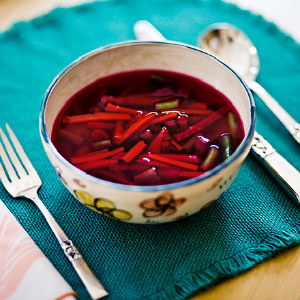 В России в последние годы многие начали следовать как православным канонам, так и народным традициям – от Пасхи до Масленицы. Одним из них стал Великий пост. Он нередко практикуется людьми, не относящие себя к православию, но полагающих, что пост – это род диеты.                                                                                                        Что нужно о нем знать, чтобы не навредить собственному здоровью?Цели постаОграничения в питании – не главное, что требуется от верующего. Поэтому решение о соблюдении поста, если это сомнительно с точки зрения имеющихся заболеваний или образа жизни, принимается вместе с духовным наставником или приходским священником.Пост установлен для здоровых людей. Болезнь сама по себе является постом, потому что, как правило, больному человеку приходится воздерживаться от многих родов пищи и вообще всячески себя ограничивать. Больной человек плохо себя чувствует, что само по себе испытание и своего рода аскеза. Пост нужен здоровым людям не для того, чтобы сделать их больными и немощными, а, наоборот, чтобы укрепить их духовное и телесное здоровье».Кому не стоит поститься?Великий пост – достаточно длительное мероприятие, поэтому подходит не всем. Необходимо полностью освободить от поста детей до семи лет и пожилых людей. А беременным женщинам нужно очень осторожно отнестись к отказу от животной пищи и ограничениям количества и качества еды.Кроме того, по состоянию здоровья пост категорически противопоказан больным сахарным диабетом из-за особенностей их рациона, людям, страдающим заболеваниями желудочно-кишечного тракта и другими заболеваниями, делающими воздержание в еде невозможным.Пост – не голоданиеНи одна религия мира не предлагает  рядовым верующим голодать целыми неделями. Рацион во время поста может быть достаточно калорийным и сбалансированным.Пост – не вегетарианствоНесмотря на строгость поста, в определенные дни разрешено употребление рыбы – источника незаменимых аминокислот  и важных жирных кислот Омега 3. А вот молочные продукты, которые едят вегетарианцы, в пост запрещены.Кроме того, посты не длятся круглогодично, они – только временное ограничение количества и качества  пищи. А оставшуюся часть года человек имеет  возможность есть любую животную пищу – в любых количествах.О пользе постаТрадиционные для нашей страны православные посты предполагают отказ от мясных и молочных продуктов, птицы, яиц и других продуктов животного происхождения. Поэтому под запрет попадают все колбасные изделия, полуфабрикаты и почти весь фаст-фуд – те продукты, которые совсем не полезны в любое время. Кроме того, исключаются жиры животного происхождения, сокращать количество которых рекомендуется. Это необходимо для снижения количества «плохого» холестерина, вредящего сердечно-сосудистой системе.И, наконец, во время постов строго запрещены алкоголь и курение.Сбалансированный рацион в постРазрешенных продуктов вполне достаточно, чтобы на время поста составить относительно сбалансированный рацион. Кроме того, во время всех постов чередуются дни с более или менее строгим рационом. Но так, что в течение недели человек получает практически все необходимые ему продукты. Полное воздержание от еды практикуется преимущественно монашеством.Как питаться?Источники белка во время поста: грибы и все бобовые (в первую очередь, соя и фасоль) позволяют организму получить не только незаменимые аминокислоты, но и ценные растительные жиры, употребление которых в виде постного масла разрешено во время поста только в выходные дни. Ту же роль играют и орехи. Углеводы: крупы, хлеб, картофель, овощи. Правила поста запрещают добавлять в эти блюда масло или молоко. Поэтому, например, блюда из злаков можно разнообразить за счет фруктов, ягод и орехов. Кроме того, в период  поста в рационе оказываются практически забытые в остальное время года овощи и фрукты, сухофрукты, салатная зелень и другие источники натуральных витаминов.Помните, что пост – не диетаПост в первую очередь — не отказ от еды, а духовная работа, которая не зависит от содержимого тарелки. Если вы хотите соблюдать пост, постройте свой рацион так, чтобы мысли о еде не отвлекали от размышлений. Старайтесь  питаться  разнообразно и максимально сбалансированно. Не забывайте об источниках белка и старайтесь включить в рацион побольше свежих овощей и фруктов.